.#16 count intro after heavy beat*2 very easy box Tags on 12 o’clockSEC 1:	SWIVEL LEFT, RIGHT, LEFT CLAP,TRAVELLING  LEFT, SWIVEL  RIGHT , LEFT, RIGHT CLAP TRAVELLING RIGHT.SEC 2:	LEFT LOCK LEFT SCUFF, RIGHT LOCK RIGHT SCUFFSEC 3:	STEP PIVOT  ¼ TURN RIGHT, STOMP LEFT, KICK LEFT, WALK  BACK ON L R L, STOMP RSEC 4:	HIP  SWAYS R L R L WALK  FWD  ON R L R STOMP LEFT BESIDE RIGHTTag: At The End Of Wall 4 And 8 - Add An 8 Count Tag,  Facing 12 O’ Clock  Both TimesRHUMBA BOX,Enjoy and have fun with it.Contact: boogiesas@yahoo.co.ukShake It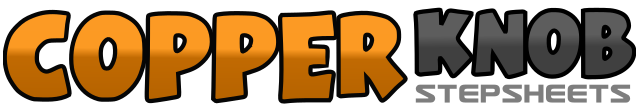 .......Count:32Wall:4Level:Beginner.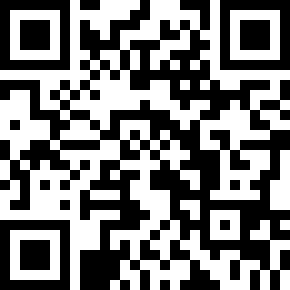 Choreographer:Sue Smyth (UK) - February 2015Sue Smyth (UK) - February 2015Sue Smyth (UK) - February 2015Sue Smyth (UK) - February 2015Sue Smyth (UK) - February 2015.Music:The Shake - Neal McCoyThe Shake - Neal McCoyThe Shake - Neal McCoyThe Shake - Neal McCoyThe Shake - Neal McCoy........1-2Swivel Heels Left, Swivel Toes Left3-4Swivel Heels Left, Clap5-6Swivel Heels Right, Swivel Toes Right7-8Swivel Heels Right, Clap1-2Step Fwd On Left, Lock Right Behind Left,3-4Step Fwd On Left, Scuff Right Foot Fwd5-6Step Fwd On Right, Lock Left Behind Right7-8Step Fwd On Right, Scuff Left Foot Fwd1-2Step Fwd On Left, Pivot ¼ Turn Right, Placing Weight On Right3-4Stomp Left Foot Beside Right, Kick Left Foot Fwd5-6Walk   Back On Left, Right,7-8Walk Back On Left, Stomp Right Beside Left1-2Sway Hips Right, Sway Hips Left.( You Can Use Your  Feet To Swivel From Left To Right)3-4Sway Hips Right, Sway Hips Left,5-6Walk   Fwd On Right, Left7-8Walk   Fwd On Right, Stomp Left Beside Right.1-4Step Left To Left   Side,  Step Right  Together, Step Fwd On Left,Touch Right Beside Left5-8Step Right To Right Side, Step Left Beside Right,Step Back On Right,Stomp Left Beside Right